ПРОЕКТ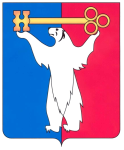 РОССИЙСКАЯ ФЕДЕРАЦИЯКРАСНОЯРСКИЙ КРАЙНОРИЛЬСКИЙ ГОРОДСКОЙ СОВЕТ ДЕПУТАТОВР Е Ш Е Н И ЕО назначении публичных слушаний по проекту решения Городского Совета «О внесении изменений и дополнений в Устав муниципального образования город Норильск»В соответствии с Уставом муниципального образования город Норильск, Городской СоветРЕШИЛ:1. Назначить проведение публичных слушаний по проекту решения Городского Совета «О внесении изменений и дополнений в Устав муниципального образования город Норильск».2. Провести публичные слушания ___ _______ 2020 года в ___.___ в конференц-зале (Ленинский проспект, 24-А) с участием заинтересованных лиц и жителей муниципального образования город Норильск.3. Поручить подготовку и проведение публичных слушаний председателю постоянной комиссии Городского Совета по законности и местному самоуправлению Соломахе Л.А.4. Поручить начальнику общего отдела Управления делами Городского Совета Усенку Д.Н. обеспечить опубликование в газете «Заполярная правда»:- проекта решения Городского Совета «О внесении изменений и дополнений в Устав муниципального образования город Норильск» с одновременным опубликованием Порядка учета предложений по проекту Устава муниципального образования город Норильск, проекту решения Норильского городского Совета депутатов о внесении изменений и дополнений в Устав муниципального образования город Норильск и участия граждан в их обсуждении, утвержденного решением Городского Совета от 21.02.2012                  № 38-935, в срок не позднее ___  _____ 2020 года;- информации о назначении публичных слушаний в срок не позднее ___ ____ 2020 года;- информации об итогах публичных слушаний в срок не позднее ___ _____ 2020 года.5. Контроль исполнения настоящего решения возложить на председателя постоянной комиссии Городского Совета по законности и местному самоуправлению Соломаху Л.А.6. Настоящее решение вступает в силу со дня принятия.7. Настоящее решение опубликовать в газете «Заполярная правда».Председатель Городского Совета                                                       А.А. Пестряков____ _______ 2020 года№ __/__-____